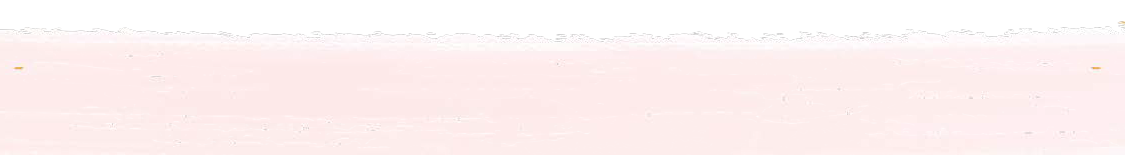 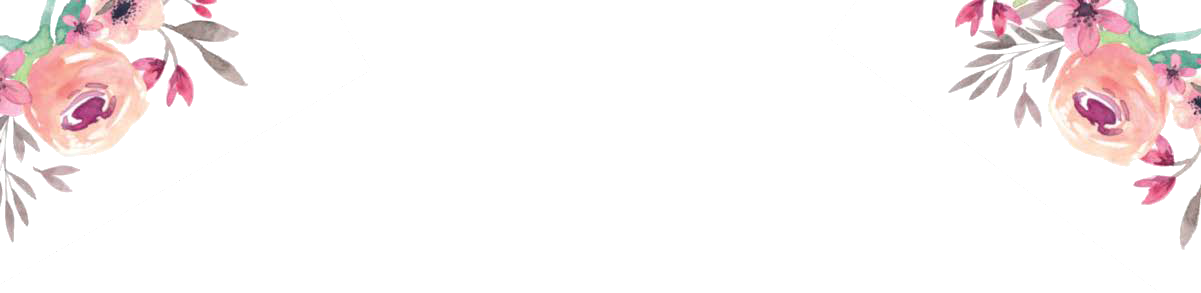 NameTelephone NumberPaxRSVPAttended?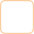 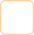 